Formulário de Banca de Dissertação para Cadastro no SIGAASolicito ao coordenador do Programa de Pós -Graduação em Engenharia de Produção do Centro Acadêmico do Agreste (PPGEP- CAA) a inclusão de ponto de pauta em Reunião do Colegiado ou autorização via Ad Referendum da defesa de dissertação abaixo detalhada e o seu cadastro no SIGAA:Nome completo do discente:Nome completo do orientador:Nome completo do coorientador (caso possua):Título da dissertação:Número de páginas da dissertação:Data e horário da defesa:Link Google Meet:Nome completo do primeiro examinador:Filiação do primeiro examinador:Número de CPF do primeiro examinador (caso seja externo à UFPE):E-mail do primeiro examinador (caso seja externo à UFPE):Nome completo do segundo examinador:Filiação do primeiro examinador:Número de CPF do segundo examinador (caso seja externo à UFPE):E-mail do segundo examinador (caso seja externo à UFPE):Nome completo do primeiro suplente:Nome completo do segundo suplente:Resumo e palavras-chave da dissertação (apenas em Português):Orientações:a) Este formulário deve ser enviado ao e-mail da Secretaria do PPGEP-CAA com no mínimo 15 dias antes da realização da defesa;b) O relato pré-banca do primeiro examinador com a aprovação da realização da defesa deverá ser enviado previamente a este formulário;c) Alterações no título devem ser informadas obrigatoriamente no dia da defesa.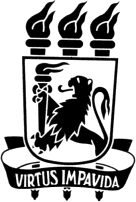 UNIVERSIDADE FEDERAL DE PERNAMBUCO - UFPE CENTRO ACADÊMICO DO AGRESTE - CAAPROGRAMA DE PÓS-GRADUAÇÃO EM ENGENHARIA DE PRODUÇÃO – PPGEP-CAA